г. Торжок.ул.  Загородная 36Телефон: 5-33-50E – mail :tor_det_bibl @ mail. ruСоставитель: Кургуз Н.А. – зав. отделом обслуживания.Ответственный за выпуск:Даулетбаева О.Е. – зам. директора по организации обслуживания детей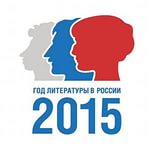 Я книга! Я товарищ твой!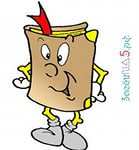 Будь школьник, бережным со  мной…Мой чистый вид всегда приятен,Оберегай меня от пятен!Мой переплет не выгибай,Мой корешок не поломай!Привычку скверную оставьЛистая, пальцы не слюнявь.Не забывай меня в садуВдруг дождь нагрянет  на беду. Меня в бумагу оберни,Где взял меня – туда верни!Не загибай мои листыА про закладку помнишь  ты?Запомни: я твой лучший друг, Но только не для грязных рук.                                         С.Я. Маршак.МКУК города Торжка «ЦБС»                   Детская библиотека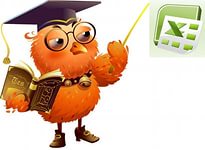 Невредные советы от библиотекаря.2015 годЗайдите в любую квартиру, и вы увидите большое количество книг. И  если даже их и не читают, то в нашей стране это и часть интерьера, и признак ума и интересов. А знаете ли вы как продлить жизнь книги?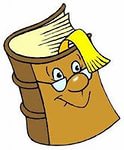 В информационном буклете «Как продлить жизнь книге?»  вы узнаете несколько советов правильного ухода за книгами.Что надо знать, чтобы книга улыбалась.С книгой надо обращаться аккуратно.   Книга не любит читателей с грязными руками.Нельзя:читать во время еды рисовать в  книге, раскрашивать иллюстрации,ставить пометки.переворачивать страничку нужно за нижний уголок.загибать в книге страницы,     надо пользоваться закладкой.                Книга очень боится всего, из-за чего она может рассыпаться на кусочки.
  Это происходит, если её кладут раскрытой переплётом вверх 
и если вместо закладок оставляют в ней линейки,
 карандаши и прочие толстые предметы.Если на улице дождь или снег, а книгу надо отнести в библиотеку,
 необходимо её завернуть и положить в непромокаемый пакет.               У книг дома должно быть своё постоянное место.
    Книги библиотечные – особо уязвимые существа: 
ведь ими пользуются намного чаще, чем домашними.
 Когда вы берёте книгу,
 вы становитесь её полноправным хозяином, 
но – только на несколько дней в соответствии с правилами библиотеки.          В назначенный срок книгу ждут в родном доме –     библиотеке.

Оберегайте свои книги от прямого попадания солнечных лучей, бумага от этого желтеет, а переплеты книг выцветают. Помните, что книги не любят сырости, грязи и пыли.Если книги покрываются плесенью, значит  у вас в помещение чрезмерно повышенная влажность. Обнаружив плесень,  безотлагательно просушите книги, и протрите листы пораженные грибком ватным тампоном,  смоченным в  фармолине. У  вас остались пятна от повреждений нанесенной плесенью бумаге. Чтобы их как-то обесцветить, советуем, протереть пятнышки, образовавшиеся после грибка, тряпочкой смоченной перекисью водорода, заблаговременно подложив с обратной стороны листа картон. Минут через двадцать протрите смоченное место сухой салфеткой или промокашкой. При необходимости, для достижения нужного вам эффекта повторите процедура ещё пару раз.Книгам противопоказана грязь. Взяв с полки, оберните книгу бумагой или специальной обложкой. Откажитесь от дурной привычки, если она у вас есть, читать во время еды, переворачивать страницы мокрыми пальцами. От такого обращения книга быстро стареет и ветшает.Пыль тоже вредит книгам, а поэтому лучше всего хранить их в закрытых книжных шкафах. Удалять ее можнопылесосом или протирать книги шерстяной тряпкой.Следы от пальцев и карандашные пометки легко удаляются мякишем свежего хлеба. Отпечатки пальцев можно смыть мыльным раствором. Следы от мух — уксусом. Чернильные пятна боятся лимонной кислоты и сока, еще больше — смеси щавелевой кислоты с "Тройным" одеколоном. Бери книгу только чистыми руками.Оберни книгу, вложи в неё закладку.Переворачивай страницы за верхней правый угол.Не перегибай книгу при чтении.Не делай в книге пометок, не загибай листы.Если книга порвалась, подклей её.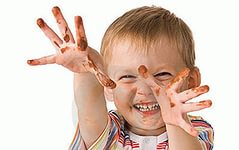 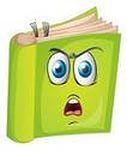 Нельзя! Книгу можно сохранить, если бережным с ней быть.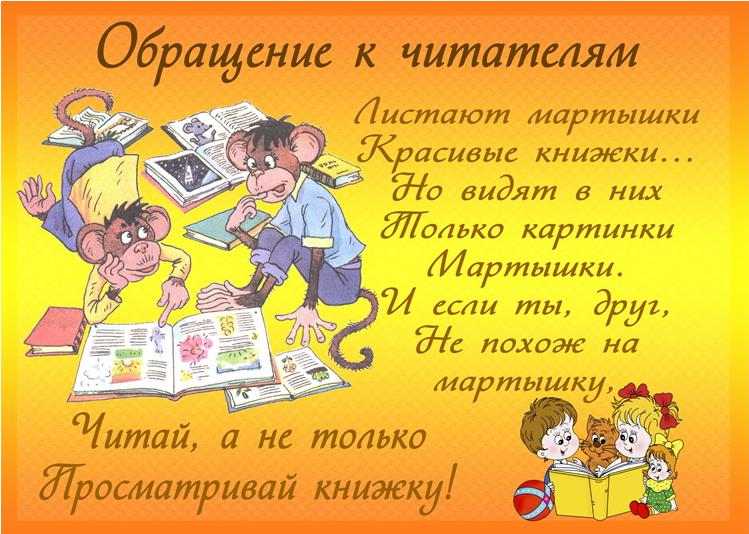 У Скворцова Гришки 
жили-были книжки, 
грязные, лохматые, 
рваные, горбатые. 
Без конца и без начала, 
Переплеты, как мочала, 
На листах каракули, 
Книжки горько плакали. 
 А у Гришки – неудача 
Гришке задана задача. 
Стал задачник он искать, 
Заглянул он под кровать, 
Ищет в печке и в ведре, 
И в собачьей конуре. 
Что тут делать, как тут быть, 
Где задачник раздобыть? 
Остается с моста в реку 
Иль бежать в библиотеку. 
Говорят, в читальный зал 
Мальчик маленький вбежал. 
Он спросил у строгой тети: 
"Вы тут книжки выдаете?" 
А в ответ со всех сторон: 
Закричали книжки: "Вон!"             С.Я. Маршак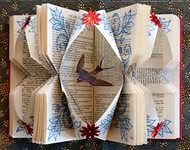 Как и люди, книги умирают, Если мы друзей не бережём, В реках тонут и в огне сгорают, И хрустит бумага под ножом. Как недолго истрепать и ранить Тоненькой бумаги горсть! Сколько их в мою свалилось память - Тёмный взбудораженный погост. Чтобы мимо гибели, разлуки Книги к людям шли от века в век, Охраняйте их, людские руки В бережной тиши библилтек. 